CADRE RESERVE A L’ADMINISTRATION DE L’IUT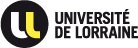 NOTICE VALIDEE PAR LE RESPONSABLE DE STAGES
Le :    Par : NOTICE PRÉPARATOIRE 2023/2024
À LA SAISIE DE LA CONVENTION DE STAGE Notes aux ETUDIANTSLe formulaire est à compléter AVANT de saisir la convention en ligne sous : ENT>Pédagogie>Stage,Veuillez remplir les rubriques 1 à 3 incluses, la rubrique 3 étant à remplir après accord du responsable de formation,Tous les champs des rubriques 1 à 3 sont obligatoires,Les éléments reportés sur cette notice devront être exactement reportés lors de votre saisie sur PStage. Notes aux ENTREPRISESLes informations que vous allez saisir permettront l’établissement de la convention de stage de l’étudiant(e),Veuillez remplir les rubriques qui vous concernent, de 4 à 9, dont tous les champs sont nécessaires.RUBRIQUES À COMPLETER PAR L’ETUDIANTDIPLOME PREPARÉ (COCHER LA CASE CORRESPONDANTE) : B.U.T TC 1ère année	 BUT TC 2ème année	 BUT TC 3ème année BUT GB 2ème année	 BUT GB 3ème année	 BUT  GIM 2ème année BUT GIM 3ème année	 LP CND		 LP MASIPEINFORMATIONS PERSONNELLES DE L’ÉTUDIANT(E) Numéro Etudiant [8 chiffres] : Nom : Prénom : Adresse [n° et voie]:  Code postal : 	 Commune :		Pays :		 Courriel personnel : 		Téléphone (portable si possible) :  Comment le stage a été trouvé ?  		 Réponse à une offre de stage  Candidature spontanée  Réseau de connaissanceEnseignant-Référent (Responsable pédagogique ou Enseignant-tuteur qui sera désigné par le responsable des stages en fonction de la thématique de stage) Nom et Prénom : Courriel : RUBRIQUES À COMPLETER PAR L’ENTREPRISE D’ACCUEILOrganisme ou Entreprise d’Accueil Nom de l’Entreprise : Activité principale de l’Entreprise : Type de structure:	 Administration   		 Association  		 Entreprise privée Entreprise publique / SEM	 Mutuelle coopérative  	 ONGS’il s’agit d’une entreprise privée, veuillez préciser le statut juridique :  EURL  	 SARL  	 SA 		 SAS 		  SNC	   SCP  	 SASU 	 Autre Effectif de l’organisme d’accueil : 		 0 		 1 à 9 	          10 à 49	              50 à 199         200 à 999	  +1000 Adresse du siège social de l’organisme [N° et voie] : Code postal :  	 	Commune : Pays :  Libellé Cedex ou Localité de destination :  Téléphone : 	 		Courriel : Site internet : 			Fax : Service d’Accueil au sein de l’organismeNom du service : Adresse du service (à indiquer si différente de celle du siège social) : Code postal :  		- Commune : Pays : Tuteur Professionnel [Tuteur dans l’organisme d’accueil]Nom et Prénom : Fonction : Téléphone : 	   Courriel : Projet de stage SUJET DE STAGE :FONCTIONS ET TÂCHES DU STAGIAIRE (Exemples : Assistant marketing, Chargé de communication, Chargé d’études, Chef de projet…) 1000 caractères maximum : COMPÉTENCES À ACQUERIR/DÉVELOPPER AU COURS DU STAGE (Exemples : maîtriser des outils statistiques, réaliser des recherches d’informations, savoir rédiger…) 500 caractères maximum : Modalités de stage DATE DE DEBUT DU STAGE :  DATE DE FIN DU STAGE :	 Interruption en cours de stage (hors jours fériés et congés accordés) :   Oui       Non Si oui :  Date de début d'interruption du stage :	 Date de fin d'interruption du stage :		  Temps de travail :  Temps plein	 Temps incomplet (l’accord préalable du responsable stages de la formation est indispensable)  	préciser la quotité :  90 %    80%Nombre de jours de travail par Semaine : 	 4     	 5Total d’heures de présence sur la période de stage * :       heures (hors jours fériés et congés accordés)*1 jour est équivalent à 7 heures de présence effective, qu’elles soient consécutives ou non. Volume horaire par semaine :       heuresNombre de jours de congés ou d’autorisations d’absence accordé :        jour(s)Gratification de stage (Selon la législation applicable et convention de l’organisme d’accueil) :  Oui	 Non  Si Oui, montant en euros :        * €       Net	 par heure*Au format 999.99 Modalité de versement de la gratification : 	 Chèque  	  Virement bancaire   Espèce  	 Inconnue Confidentialité du sujet/thème du stage : 	   Oui    	  NonListe des avantages en nature (restauration, hébergement, remboursement) dont le stagiaire peut bénéficier au même titre que tout salarié de l’entreprise :Aménagements particuliers du temps de travail (présence nuit, dimanche, jour férié) et/ou environnement inhabituel (travail solitaire, risques chimiques, électriques et physiques...) :Responsable de l’Entreprise habilité à Signer la Convention :Nom et Prénom : Fonction : Téléphone :  	Courriel : NOTICE complétée par (Nom et Prénom) : Date : Pour information (non modifiable)Nature du travail à fournir suite au stage : Rapport de stage (pour un B.U.T 1ère Année)Modalité de validation du stage : Rapport de stage (pour un B.U.T 1ère Année)Rapport de stage et Soutenance (pour un stagiaire de B.U.T 2ème année et BUT 3ème année  et LP)Modalité de suivi du stagiaire : soit par RDV téléphonique, échange par mail, visioconférence, visite du tuteur pédagogique.IMPORTANT La convention doit être validée et signée par toutes les parties AVANT le début du stage, dans le cas contraire, l’accueil de l’étudiant.e stagiaire doit être repoussé.Pour un stage en France uniquement :Numéro de SIRET (14 chiffres) : Code NAF/APE (4 chiffres + 1 lettre) :  Exemple : 732 829 320 00074 	 	 Exemple : 84.11Z Administration publique généraleCliquez ou appuyez ici pour entrer du texte. 